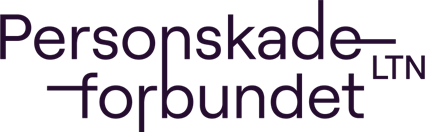             PERSONSKADEFORBUNDET LTN …………………………. LOKALLAG             PERSONSKADEFORBUNDET LTN …………………………. LOKALLAG             PERSONSKADEFORBUNDET LTN …………………………. LOKALLAG             PERSONSKADEFORBUNDET LTN …………………………. LOKALLAG             PERSONSKADEFORBUNDET LTN …………………………. LOKALLAG             PERSONSKADEFORBUNDET LTN …………………………. LOKALLAG                   REGNSKAPSÅRET 2023                  REGNSKAPSÅRET 2023                                          Resultatregnskap                                          Resultatregnskap                                          ResultatregnskapInntekterKontonr.TekstResultat 2023Budsjett 2023Resultat 2022xxxxKontingentrefusjon medlemskapTilskuddMomskompensasjonGrasrotandelenGaverSalgsinntekterRenteinntekterAndre inntekterSUM INNTEKTERKostnaderKontonr.xxxxMedlemsaktiviteter og årsmøterAnnonser/markedsføringKursutgifterStyremøterKilometergodtgjørelseAndre reiseutgifterKontorrekvisitaPortoTelefonHusleie/strøm/forsikringerRentekostnaderAndre kostnaderSUM KOSTNADERÅRSRESULTATÅRSRESULTATStyrets signaturer:Styrets signaturer:Styrets signaturer:Styrets signaturer:Styrets signaturer:Styrets signaturer:Styrets signaturer:BalanseBalanseBalanseEiendeler31.12.202331.12.2022KassebeholdningKassebeholdningBankkontonr. Bankkontonr. Bankkontonr. Bankkontonr. SUM EIENDELERSUM EIENDELEREgenkapital og gjeldEgenkapital og gjeld31.12.202331.12.2022EgenkapitalEgenkapitalResultat Resultat Sum egenkapitalSum egenkapitalKortsiktig gjeldKortsiktig gjeldSUM EGENKAPITAL OG GJELDSUM EGENKAPITAL OG GJELDStyrets signaturer:Styrets signaturer:Styrets signaturer:Styrets signaturer:Styrets signaturer: